ПРОТОКОЛзаседания Совета  Общественной палаты городского округа Люберцы Место проведения: 140000, Московская область, г. Люберцы, Октябрьский пр-т, д. 190Дата проведения, время проведения: 20 марта 2020 года, с 17.00 до 19:00Присутствовали: Ульянов Петр Михайлович – Председатель Общественной палаты городского округа Люберцы;Шестаков Андрей Михайлович – Заместитель Председателя Общественной палаты городского округа Люберцы;Аболенский Сергей Александрович – Председатель Комиссии по развитию спорта, туризма и формированию здорового образа жизни;Беседина Анна Станиславовна – Председатель комиссии по общественному контролю, открытости власти и противодействию коррупцииВерховых Елена Анатольевна  –  Председатель Комиссии по науке, экономическому развитию, промышленности, предпринимательству, инновациям и инвестициям;Канчели Елена Сергеевна – председатель Комиссии по социальной политике, делам женщин, семьи, детей и благотворительности Общественной палаты городского округа Люберцы;Федорущенко Денис Сергеевич - Председатель Комиссии по молодежной политике, патриотическому воспитанию и развитию добровольческого движения.Феоктистова Наталья Львовна – Председатель Комиссии по здравоохранению, трудовым отношениям и качеству жизни граждан;Приглашенные:Троицкий Леонид Александрович – депутат Совета депутатов городского округа Люберцы;Фейгин Николай Львович -  член Комиссии по ЖКХ, архитектуре, благоустройству территорий, землепользованию и строительству;Повестка дняМеры борьбы с короновирусом на территории Московской области и работу волонтерского корпуса на территории городского округа ЛюберцыРазное.По первому вопросу слушали:Председателя Общественной палаты городского округа Люберцы Ульянова Петра Михайловича с предложением утвердить проект повестки заседания Совета Общественной палаты городского округа Люберцы.Голосовали:«За» -  8, «Против» - 0, «Воздержался» -0 Решили: Утвердить проект повестки заседания Совета Общественной палаты городского округа Люберцы.По второму вопросу слушали:Председателя Комиссии по здравоохранению, трудовым отношениям и качеству жизни граждан Общественной палаты городского округа Люберцы Феоктистову Наталью Львовну, которая сообщила о мерах борьбы с короновирусом на территории Московской области Председатель Комиссии по молодежной политике, патриотическому воспитанию и развитию добровольческого движения Федорущенко Денис Сергеевич доложил о работе волонтерского корпуса на территории городского округа Люберцы.Решили: Принять к сведению полученную информацию.     Председатель      Общественной палаты городского округа Люберцы                    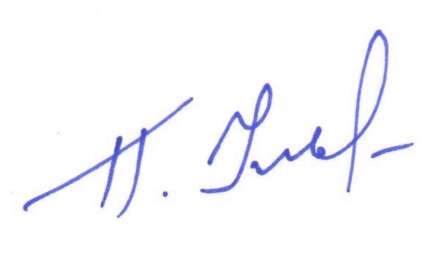 П.       М   П.М. Ульянов